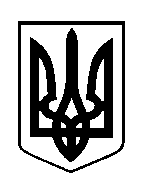 ШОСТКИНСЬКА РАЙОННА РАДАВОСЬМЕ  СКЛИКАННЯВОСЬМА СЕСІЯРІШЕННЯм. Шостка29 вересня 2021 року Про депутатський запит депутата Шосткинської районної ради Харитоненка М.О. щодо виплати заробітної плати працівникам освіти Розглянувши депутатський запит депутата Шосткинської районної ради Харитоненка М.О. щодо виплати заробітної плати працівникам освіти,               з метою забезпечення соціальних гарантій щодо оплати праці освітян, керуючись частиною першою статті 21, частиною четвертою статті 22 Закону України «Про статус депутатів місцевих рад», пунктами 7, 8 статті 49, пунктом 9 частини першої статті 43 Закону України «Про місцеве самоврядування в Україні», районна рада ВИРІШИЛА:1.Підтримати депутатський запит депутата Шосткинської районної ради Харитоненка М.О. до голови Шосткинської районної  державної  адміністрації  щодо виплати заробітної плати працівникам освіти. 2.Направити депутатський запит голові Шосткинської районної  державної  адміністрації   для розгляду порушеного в ньому питання та надання відповіді по суті  депутату та Шосткинській районній раді  в місячний термін (додається).Голова                                                                                        В.СоколДЕПУТАТСЬКИЙ ЗАПИТ 	До мене, як депутата Шосткинської районної ради, звертаються керівники закладів освіти, педагогічні працівники Шосткинського району з приводу занепокоєння ситуацією, що склалася у питаннях виплати заробітної плати працівникам освіти.	Така ситуація склалася з низки причин. Зокрема, стосовно навчальних закладів Середино-Будської міської ради, головною причиною виникнення дефіциту асигнувань в освітянській галузі з виплати заробітної плати є:  - затвердження рішенням Середино-Будської міської ради від 24 грудня        2020 року  видатків на заробітну плату з нарахуваннями в сумі 51262,8 тис.грн. При розрахунку потреби коштів на заробітну плату з нарахуваннями передбачено зростання мінімальної зарплати до 6 тис.грн. з 01.01.2021 р. та     6,5 тис.грн. – з 01.12.2021 р. Незабезпеченість плановим фондом оплати праці з нарахуваннями на обов’язкові виплати зарплати складає 8724,8 тис.грн.; - відсутність додаткової дотації з обласного бюджету на фінансування заробітної плати технічного персоналу закладів освіти; - недофінансування освітньої субвенції на 1121,3 тис.грн; - малокомплектність шкіл, у яких середня наповнюваність класів складає від 7,5 до 20,7 учнів на клас. 	Незважаючи на вжиття заходів щодо зменшення дефіциту видатків, одним з яких є оптимізація мережі навчальних закладів, а часом – і закриття навчальних закладів, питання забезпечення вчасної та повної виплати заробітної плати вчителям не втрачає своєї гостроти та актуальності. 	Враховуючи вищевикладене, прошу Вашого втручання у справу щодо надання додаткової дотації на покриття дефіциту видатків на виплату заробітної плати і забезпечення своєчасної виплати заробітної плати працівникам освітньої галузі Середино-Будської міської ради Шосткинського району.  Депутат Шосткинської районної ради                          Микола Харитоненко28.09.2021 р.Голові Шосткинської районної державної адміністрації Тарасюк О.М.